You must show work/explain EVERY question, even the multiple choice questions.  _________		2.)  A sequence has an initial value of 10 and each term is twice the previous term.                                         Which function models this sequence?_________           3.) Given the length of three sides of a triangle, which is a right triangle?_________4.) A mouse population starts with 2,000 mice and grows at a rate of 5% each year. The number of mice after t years can be modeled by the equation . What is the average rate of change in the number of mice between the second year and the fifth year, rounded to the nearest whole number?   4.) _________	         5.) Seven less than the product of twice a number is greater than 5 more than the same number.                    Which integer satisfies that inequality?		6.)  A bakery ordered 20 bags of flour  and 16 pounds of butter  on a Monday for a total cost of $110. On Tuesday the bakery ordered 30 bags of flour and 12 pounds of butter for a cost of $120.A.  Write a system of equations that could be used to find the cost of one bag of flour and one pound of butter. [2 points]B. Solve the system of equations to find the cost of each. [3 points]		One bag of flour $ _________________   On pound of butter $ ________________		 7.) Let  and .  On the axes provided draw the graphs of                 and . Include any tables and don’t forget to label! [3 points]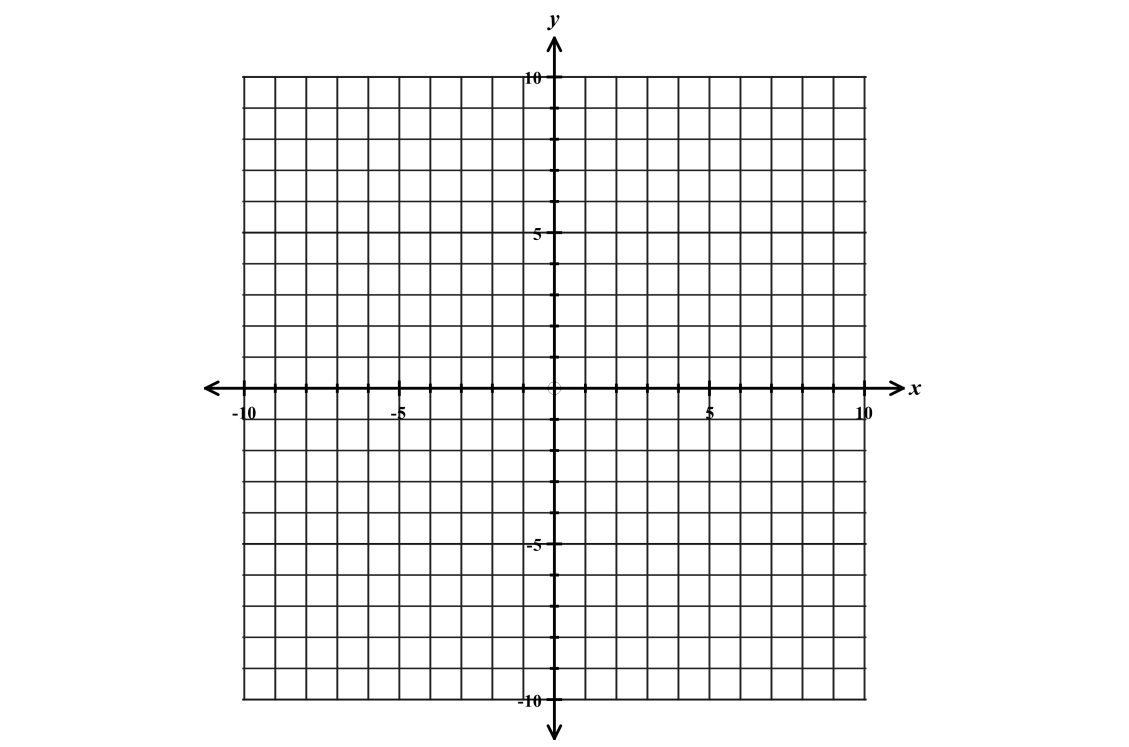 State all values of  for which  [2 points]1)283)362)344)381)3)2)4)1)10, 26, 243)30, 15, 262)20, 12, 184)40, 50, 801)1163)3482)22054)25531)13)122)24)13